Списки одаренных детей творческого объединения «Декор» , воспитанники центра детского творчестваТворческое объединение «Декор»Шахбанова Ева МБОУ СОШ № 46, 2 «г» класс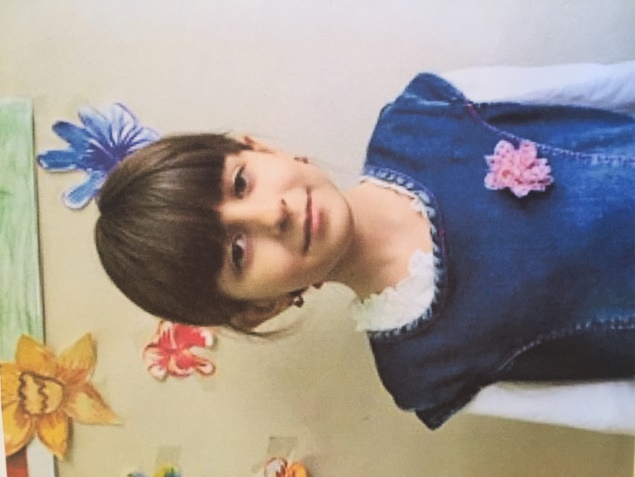 Творческое объединение «Декор»Магомедова Хадижа РашидовнаМБОУ СОШ № 46, 3 «а» класс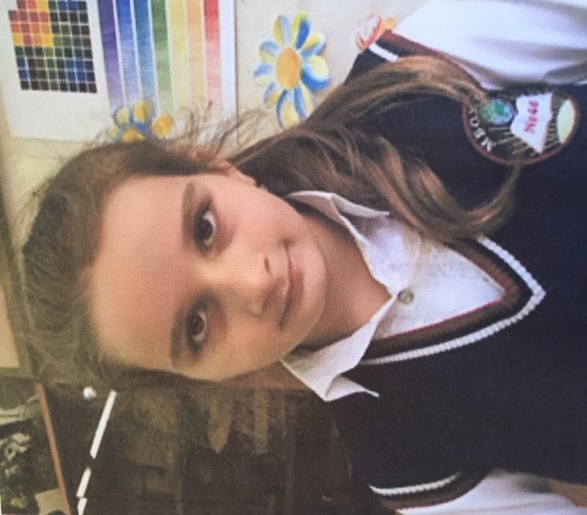 Творческое объединение «Декор»Нагиева Милана МБОУ СОШ № 46, 1 класс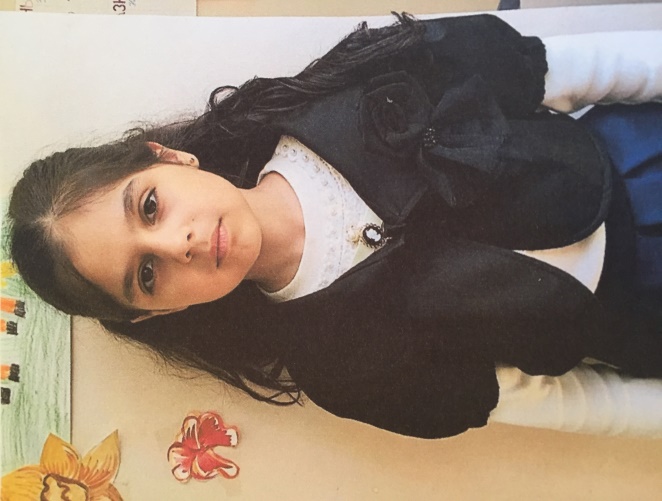 Творческое объединение «Декор»Сайпудинова Аминат СайпудиновнаМБОУ СОШ № 50, 5 «б» класс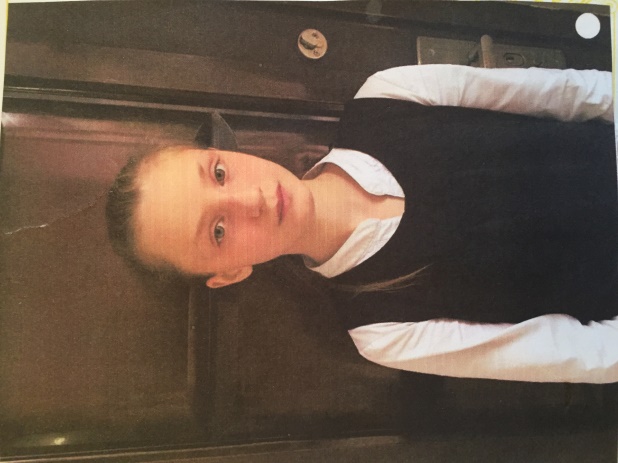 Творческое объединение «Декор»Багдесарян Лилит МБОУ СОШ № 50, 7 «б» класс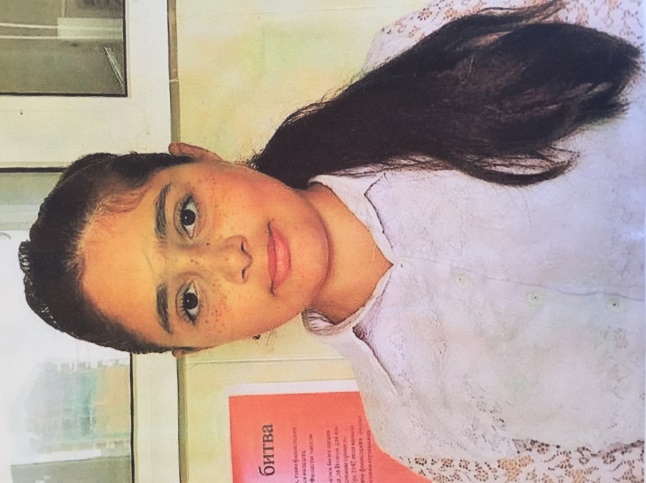 